DATETIMEFACEBOOK COPYIMAGE (THUMBNAIL)10/29 a.m.¿Cuáles son los signos de una relación que no es saludable? Los jóvenes y adolescentes tienen que conocerlos. Convierta este mes en el “Octubre Conversador”. Siempre hay tiempo para la conversación. https://pcaiowa.org/lets-talk-adults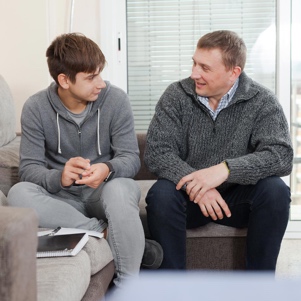 10/49 a.m.¿Qué harías si estuvieras en una relación que no era saludable? Piénselo, ¿cómo cree usted que los jóvenes contestarían esa pregunta? Llegó la hora de tener “la conversación”. https://pcaiowa.org/lets-talk-adults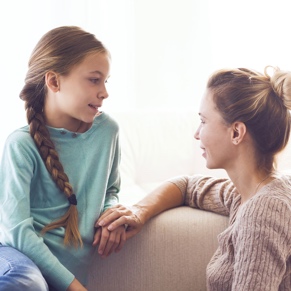 10/99 a.m.Toda relación saludable incluye el consentimiento. ¿Saben sus jóvenes lo que significa “consentimiento”? Hable con ellos y asegúrese de que entiendan su poder para decidir cuándo tener relaciones sexuales o si quieren esperar. https://pcaiowa.org/lets-talk-adults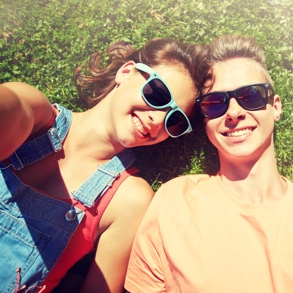 10/119 a.m.Quizás le resulte incómodo hablar con los jóvenes sobre el sexo y las relaciones. No se desanime. Mantenga una actitud atenta y sepa que lo que usted les diga va a ser importante para ellos. ¿Necesita ayuda? Aproveche los recursos que le ofrecemos: https://pcaiowa.org/lets-talk-adults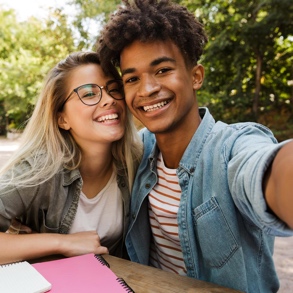 10/169 a.m.Llegamos a la mitad del “Octubre Conversador”. ¿Ya tuvo “la conversación” con los jóvenes de su vida? Por supuesto que entendemos: eso no es fácil. Encontrará algunos puntos de partida aquí: https://pcaiowa.org/lets-talk-adults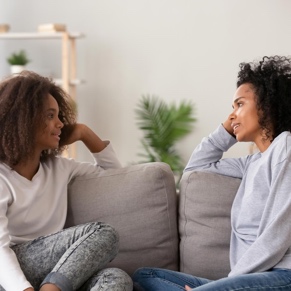 10/189 a.m.En lo que se refiere al sexo y a las relaciones saludables, el 39% de los jóvenes dijeron que escucharían a sus amigos, mientras que el 35% manifestó que escucharían lo que usted diga. Usted es el adulto. Tiene que cerrar esa brecha. Llegó la hora de tener “la conversación”. https://pcaiowa.org/lets-talk-adults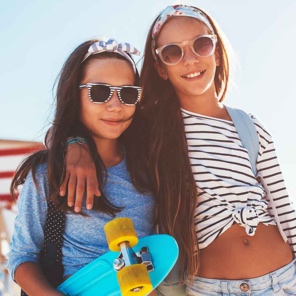 10/239 a.m.Los jóvenes saben dónde conseguir condones. Pero, ¿saben cómo tener una relación saludable? ¿O salirse de una dañina? Llegó la hora de tener “la conversación”. https://pcaiowa.org/lets-talk-adults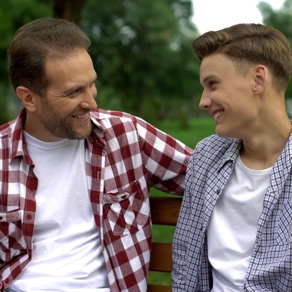 10/259 a.m.“La conversación” incluye más que solo el sexo. Mucho más. Incluye las relaciones saludables. Incluye la seguridad. Incluye saber escuchar. Usted les da su apoyo. Nosotros le damos a usted el nuestro: https://pcaiowa.org/lets-talk-adults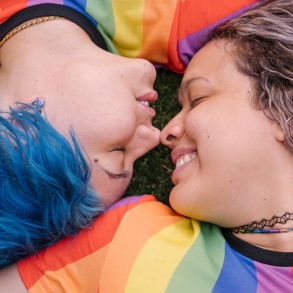 DATETIMEINSTAGRAMIMAGE (THUMBNAIL)10/211 a.m.¿Cuáles son los signos de una relación no saludable? ¿Respeto? ¿Equilibrio? ¿Límites? ¿Cree usted que ellos saben de esto? Los jóvenes y adolescentes tienen que conocerlos. Convierta este mes en el “Octubre Conversador”. Siempre hay tiempo para la conversación. #laconversación #dedóndevienenlosbebés #adolescencia #relaciones #saludables #relaciónsaludable #escuelajunior #escuelamedia #escuelasecundaria #crianzapositiva #consejosdecrianza10/411 a.m.¿Qué harías si estuvieras en una relación no saludable? ¿La dejarías? ¿Te mantendrías en la relación durante mucho tiempo? ¿Te defenderías? ¿Te dejarías pisotear? Piénselo, ¿cómo cree usted que los muchachos contestarían esa pregunta? Si usted no cree que saben la respuesta, llegó la hora de tener “la conversación”. #laconversación #dedóndevienenlosbebés #adolescencia #relaciones #saludables #relaciónsaludable #escuelajunior #escuelamedia #escuelasecundaria #crianzapositiva #consejosdecrianza10/911 a.m.Una relación saludable incluye consentimiento. Todos los seres humanos tienen el derecho de decir que “sí” o “no” a cualquier tipo de actividad sexual, cuando sea y donde sea. ¿Saben sus jóvenes lo que significa “consentimiento”? Hable con ellos y asegúrese de que entiendan su poder para decidir cuándo tener relaciones sexuales o si quieren esperar. Link en la bio. #adolescencia #laconversación #dedóndevienenlosbebés #relaciones #saludables #escuelajunior #escuelamedia #escuelasecundaria #crianzapositiva #consejosdecrianza10/1111 a.m.Quizás le resulte incómodo hablar con los jóvenes sobre el sexo y las relaciones. Mantenga una actitud atenta, escuche y sepa que lo que usted les diga va a ser importante para ellos. ¿Necesita ayuda? Aproveche los recursos que le ofrecemos. Link en la bio. #laconversación #dedóndevienenlosbebés #adolescencia #relaciones #saludables #relacionesseguras #sexoseguro #escuelajunior #escuelamedia #escuelasecundaria #crianzapositiva #consejosdecrianza10/1611 a.m.Llegamos a la mitad del “Octubre Conversador”. ¿Ya tuvo “la conversación” con los jóvenes de su vida? Por supuesto que entendemos: eso no es fácil. Todo esto asusta. Pero, es la época del año en que hay que asustarse, ¿no es así? También es el mes perfecto para mirar al miedo de frente y derribarlo. Por eso aquí le damos unos cuantos puntos de partida. Link en la bio. #laconversación #dedóndevienenlosbebés #adolescencia #relaciones #saludables #relacionesseguras #sexoseguro #escuelajunior #escuelamedia #escuelasecundaria #crianzapositiva #consejosdecrianza10/1811 a.m.En lo que se refiere al sexo y a las relaciones saludables, el 39% de los jóvenes dijeron que escucharían a sus amigos. ¿Quiere saber cuántos de ellos dijeron que escucharían lo que usted diga? ¡El 35%! Eso significa que un número mayor de jóvenes escucharía a sus amigos antes que a sus padres. Pero se diría que usted sabe un poquito más del tema de lo que saben esos amigos, ¿no es así? ¡Usted es el adulto! Tiene que cerrar esa brecha. Llegó la hora de tener “la conversación”. #laconversación #dedóndevienenlosbebés #adolescencia #relaciones #saludables #relacionesseguras #sexoseguro #escuelajunior #escuelamedia #escuelasecundaria #crianzapositiva #consejosdecrianza10/2311 a.m.Los jóvenes probablemente saben dónde conseguir condones o anticonceptivos u otras formas de protección. Pero, ¿saben cómo tener una relación saludable? ¿O salirse de una dañina? Una cosa es el sexo. Otra distinta es la seguridad. Llegó la hora de tener “la conversación”. #laconversación #dedóndevienenlosbebés #adolescencia #relaciones #saludables #relacionesseguras #sexoseguro #escuelajunior #escuelamedia #escuelasecundaria #crianzapositiva #consejosdecrianza10/2511 a.m.¿Alguna vez un adulto te dijo "tienes dos orejas y una boca por una razón"? La idea es que debemos aprender a escuchar mejor. Pues bien, “la conversación” es más que solo temas del sexo. Mucho más. Se trata de escuchar. Se trata de relaciones saludables. Se trata de seguridad. Usted les da su apoyo. Y nosotros le damos a usted el nuestro. Encontrará útiles recursos y puntos de partida en el enlace de nuestra bio. #laconversación #dedóndevienenlosbebés #adolescencia #relaciones #saludables #relacionesseguras #sexoseguro #escuelajunior #escuelamedia #escuelasecundaria #crianzapositiva #consejosdecrianza